ПРОТОКОЛ №9Собрания членов некоммерческой организацииАссоциация ПРОДАВЦОВ И ПРОИЗВОДИТЕЛЕЙ оконной и дверной ФурнитурЫ(Далее по тексту Ассоциация)Дата проведения: 		01.10.2020 г.Место проведения: 		Конгресс-отель «Ареал»Время открытия: 	13:00Время закрытия: 	15:30Общее количество членов Ассоциации: 13 членов Ассоциации.Присутствуют: 11 членов Ассоциации в лице 19 представителейПриглашены: Зарембо Татьяна Александровна - директор Ассоциации.Общее число присутствующих: 20 человекСписок участников: Приложение №1 к данному протоколуКворум составляет 84,6%. Условия кворума соблюдены. Собранию правомочно принимать решения по всем вопросам повестки дня.Для ведения Общего собрания избраны:Председатель Общего собрания: Будьков Олег Семенович;Секретарь собрания, ответственная за подсчет голосов: Зарембо Татьяна Александровна.Председатель собрания Будьков О.С. открывает собрание.Повестка дня собрания:Выбор председателя и секретаря собрания, утверждение повестки дня.О вопросах, связанных с разработкой отраслевых технических стандартов, участии в технических комитетах.О результатах анализа ввозимой фурнитуры из стран Латвия и Литва, города Калининград, Украины. Об отраслевой Хартии добросовестных участников рынка СПК.О работе маркетингового комитета Ассоциации.Текущие вопросыПункт 1 повестки дня:Было предложено избрать Председателем общего собрания членов Ассоциации 
Будькова О.С., секретарем общего собрания Зарембо Т.А. Дополнений и замечаний 
по предварительной повестке дня общего собрания членов Ассоциации не поступило. 
Было предложено утвердить повестку дня общего собрания Ассоциации в редакции, прописанной в данном Протоколе (начало Протокола).Решения по пункту 1 повестки дня: 1.1. Избрать Председателем общего собрания членов Ассоциации Будькова О.С.1.2. Избрать секретарем общего собрания членов Ассоциации Зарембо Т.А.1.3. Утвердить повестку дня общего собрания членов Ассоциации.Результат голосования.Других предложений и дополнений не поступало.«За» – 9. «Против» и «Воздержался» – нет. Решение принято единогласно.Пункт 2 повестки дня:Слушали Зарембо Т.А. о работе Технического Комитета Ассоциации с центром сертификации «Замок» Власовой Т.В. по разработке новой редакции ГОСТ 30777 «Устройства поворотные, откидные, поворотно-откидные, раздвижные для оконных и балконных дверных блоков. ТУ». Слушали Зарембо Т.А. о завершении работ по новой редакции ГОСТ 23166 «Конструкции оконные и балконные светопрозрачные ограждающие». Слушали Зарембо Т.А. и Будькова О.С. с информацией о системе добровольной сертификации окон.Решения по пункту 2 повестки дня:2.1. Директору Ассоциации Зарембо Т.А выслать участникам Технического комитета версию обновленного ГОСТ 30777 после получения ее от Власовой Т.В. Результат голосования.Других предложений и дополнений не поступало.«За» – 9. «Против» и «Воздержался» – нет. Решение принято единогласно.Пункт 3 повестки дня:Слушали Зарембо Т.А. и Будькова О.С. с информацией о результатах анализа ввозимой фурнитуры из стран Латвия и Литва, города Калининград и Украины. Решения по пункту 3 повестки дня:3.1. Директору совместно с Председателем правления провести анализ поставок Axor на территорию РФ из доступных источников на предмет выявления возможного канала поставки через Беларусь. Результат голосования.Других предложений и дополнений не поступало.«За» – 9. «Против» и «Воздержался» – нет. Решение принято единогласно.Пункт 4 повестки дня:Слушали Зарембо Т.А. с информацией о новых участниках Хартии, приглашении производителей полимерного профиля в Хартию.Решения по пункту 4 повестки дня: 4.1. Директору Ассоциации продумать аргументацию о преимуществах и пользе присоединения к Хартии СПК. Проработать возражения о том, что вступление в Хартию сопряжено с дополнительными рисками и дополнительной ответственностью за проверку своих контрагентов. Разместить эти аргументы на сайте АПП и на страничках АПП в соц. сетях.4.2. Участникам Ассоциации включить в повестку своих отраслевых мероприятий на 2021 небольшую презентацию о Хартии СПК.4.3. Директору Ассоциации проговорить с компанией Века возможность выступить на ближайшем собрании клиентов с презентацией о Хартии.4.4. Директору Ассоциации совместно с Маркетинговым комитетом разработать визуальное сопровождение Хартии (логотип). Разместить его на сайте.4.5. Директору Ассоциации разместить статью о Хартии в профильных печатный изданиях (Строительная орбита и т.д.).4.6. Директору Ассоциации подготовить видеоинтервью и печатную версию интервью с участниками Хартии, зачем им Хартия и в чем ее преимущества. Разместить на сайте и в соц. сетях АПП.4.7. Директору Ассоциации совместно с Председателем Правления запланировать выступление представителя ФНС о том, что дает вступление в Хартию, и какие риски несут компании, которые не вступают в подобные объединения, приурочив его к юбилейному мероприятию АПП в июне 2021 г.4.8. Директору Ассоциации совместно с Правлением продумать целесообразность организации ежегодного собрания для участников Хартии, с целью обсуждения общеотраслевых проектов, например, обновление ГОСТов и т.д. Тем самым сделать Хартию объединяющим органом для отрасли.4.9. Участникам Ассоциации направить приглашения присоединиться к Хартии СПК 1-2 переработчикам СПК, которые ведут открытый бизнес, а также могут являться примером для остальных компаний – изготовителей СПК.4.10. О результатах проведенной работы доложить на следующем собрании участников Ассоциации.Результат голосования.Других предложений и дополнений не поступало.«За» – 9. «Против» и «Воздержался» – нет. Решение принято единогласно.Пункт 5 повестки дня:Слушали Зарембо Т.А. о первых результатах работы маркетингового комитета Ассоциации, статистике посещаемости сайта и аккаунтов Ассоциации в социальных сетях; о результатах работы с порталом Безопасное детство. Слушали предложения по дальнейшей работе маркетингового комитета Ассоциации в направлении PR и развитии сайта и аккаунтов в социальных сетях.Решения по пункту 5 повестки дня: 5.1. Директору Ассоциации совместно с участниками проверить наличие ссылок на сайт Ассоциации АПП с сайтов участников.5.2. Продолжить работу с порталами по продвижению инициатив безопасных окон, противовзломной фурнитуры, отсутствию глухих окон.5.3. Утвердить бюджет и KPI по маркетинговым мероприятиям согласно Приложению 3 настоящего Протокола до конца 2020 года. И приступить к реализации запланированных мероприятий.5.4. О результатах исполнения бюджета и плана мероприятий доложить на следующем собрании участников Ассоциации.5.5. Директору Ассоциации совместно с представителями маркетингового комитета разработать форму и начать вести учет динамики продаж материалов, по которым проводится PR-активность с сентября 2020 г. по август 2021. По результатам подвести итоги, насколько PR-активности отразились на продажах материалов.Результат голосования.Других предложений и дополнений не поступало.«За» – 9. «Против» и «Воздержался» – нет. Решение принято единогласно.Пункт 6 повестки дня:Участники собрания обсудили формат и дату проведения следующего общего собрания Ассоциации.Решения по пункту 6 повестки дня: 6.1. Провести следующее общее собрание Ассоциации 10 декабря 2020 г. 6.2. Директору Ассоциации подготовить и предоставить Правлению на выбор 3 варианта площадки для проведения собрания в формате semi-formal и бюджет.Результат голосования.Других предложений и дополнений не поступало.«За» – 9. «Против» и «Воздержался» – нет. Решение принято единогласно.Председатель собрания Будьков О.С. объявляет закрытие собрания.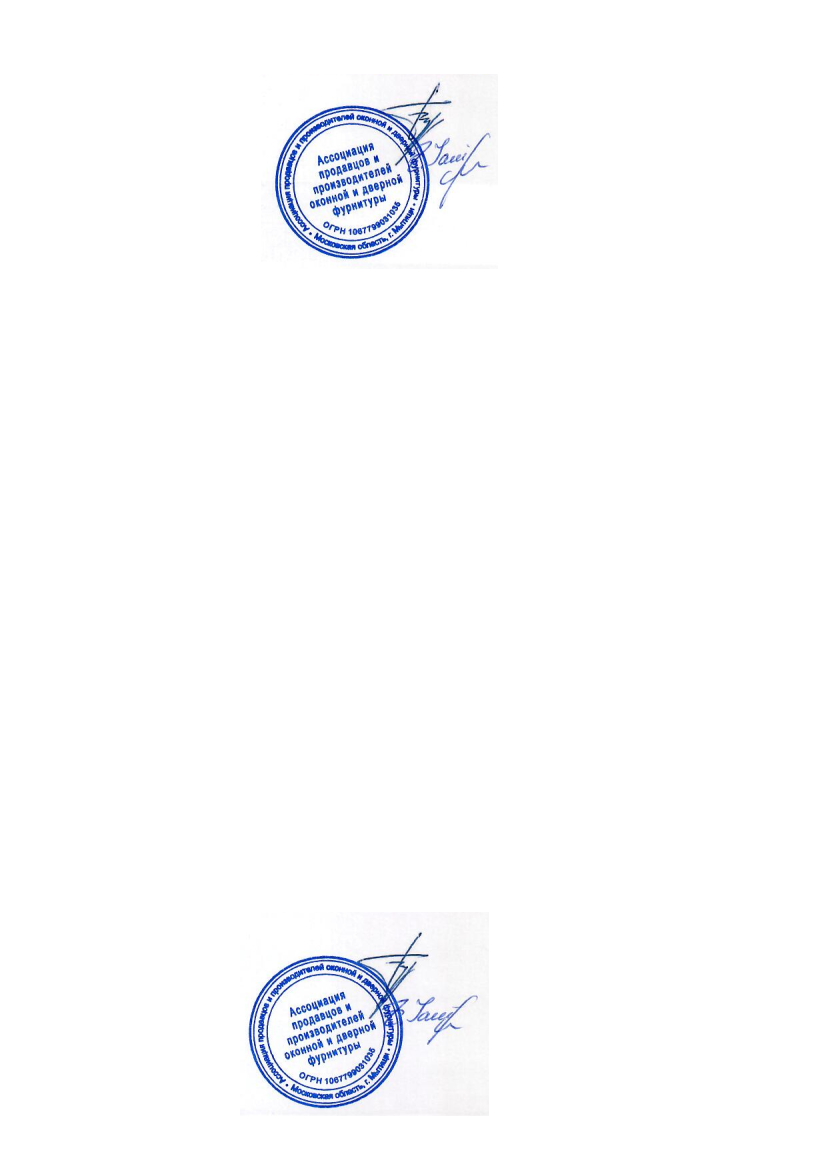 Председатель 						Будьков О.С.Секретарь							Зарембо Т.А. Приложение №1 к протоколу от 01.10.2020Список присутствующих на общем собранииОбщее количество членов Ассоциации: 13 членов Ассоциации.Присутствуют: 11 членов Ассоциации в лице 19 представителейПриглашены: Зарембо Татьяна Александровна - директор Ассоциации.Общее число присутствующих: 20 человек1. ООО «Рото-Франк» член Ассоциации в лице представителей:- Мелихов В.А.- Крайкин А.С.- Коростылев А.В.2. ООО «Т.Б.М.» член Ассоциации в лице представителей:- Тренев В.Ф.- Кудинов О.А.- Зарембо А.Ю.3. Представительство фирмы «ЗИГЕНИА-АУБИ КГ» (Германия) в г. Москвачлен Ассоциации в лице представителей:- Ардатовский О.Н.- Пискарев Р.А.4. ООО «ГЕЦЕ РУС» член Ассоциации в лице представителя:- Никулин О.Ю.5. ООО «ТД «ПРОПЛЕКС» член Ассоциации в лице представителей:- Сойнов С.В.- Савин Н.О.6. ООО «ФауБеха» член Ассоциации в лице представителя:- Будьков О.С.7. Компания «KOVINOPLASTIKA LOŽ d.d.» член Ассоциации в лице представителя:- Шорин Д.С.8. ООО «Мако Фурнитура» член Ассоциации в лице представителей:- Труфанов А.Ю.- Пчелин К.Л.9. ООО «Родники литье» член Ассоциации в лице представителей:- Йелкен Омер- Йелкен Осман10. Компания «VHS Pencere Aksesuarlari san ve dis tic.ltd.sti» член Ассоциации в лице представителя:- Пахомов А.С.11. Компания «İLERİ PENCERE KAPI SİSTEMLERİ SANAYİ VE TİCARET A.Ş» (Vorne) член Ассоциации в лице представителя:- Озтюрк Эркай